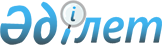 О внесении изменений в приказ Министра по инвестициям и развитию Республики Казахстан от 22 июня 2016 года № 517 "Об утверждении Типового договора на субсидирование ставки вознаграждения при кредитовании и финансовом лизинге на приобретение вагонов перевозчиками пассажиров по социально значимым сообщениям и операторами вагонов (контейнеров)"Приказ и.о. Министра индустрии и инфраструктурного развития Республики Казахстан от 26 июля 2023 года № 544. Зарегистрирован в Министерстве юстиции Республики Казахстан 1 августа 2023 года № 33213
      ПРИКАЗЫВАЮ:
      1. Внести в приказ Министра по инвестициям и развитию Республики Казахстан от 22 июня 2016 года № 517 "Об утверждении Типового договора на субсидирование ставки вознаграждения при кредитовании и финансовом лизинге на приобретение вагонов перевозчиками пассажиров по социально значимым сообщениям и операторами вагонов (контейнеров)" (зарегистрирован в Реестре государственной регистрации нормативных правовых актов № 13975) следующие изменения:
      заголовок изложить в следующей редакции:
      "Об утверждении Типового договора на субсидирование ставки вознаграждения при кредитовании и финансовом лизинге на приобретение вагонов и локомотивов";
      преамбулу изложить в следующей редакции:
      "В соответствии с подпунктом 34-28) пункта 2 статьи 14 Закона Республики Казахстан "О железнодорожном транспорте" ПРИКАЗЫВАЮ:"
      пункт 1 изложить в следующей редакции:
      "1. Утвердить прилагаемый Типовой договор на субсидирование ставки вознаграждения при кредитовании и финансовом лизинге на приобретение вагонов и локомотивов.";
      в Типовом договоре на субсидирование ставки вознаграждения при кредитовании и финансовом лизинге на приобретение вагонов перевозчиками пассажиров по социально значимым сообщениям и операторами вагонов (контейнеров), утвержденном указанным приказом:
      заголовок изложить в следующей редакции:
      "Типовой договор на субсидирование ставки вознаграждения при кредитовании и финансовом лизинге на приобретение вагонов и локомотивов";
      преамбулу изложить в следующей редакции:
      "
      город ____________                                     "____" __________ 20__ года
      ___________________________________________________________________             (наименование государственного органа), именуемое в дальнейшем "Уполномоченный орган", в лице__________________________________________________________________,             (должность, фамилия, имя, отчество (при его наличии) действующего на основании __________________________________________,                    (наименование документа, подтверждающее полномочия) с одной стороны, и___________________________________________________,                   (полное наименование финансового института) именуемое в дальнейшем "Финансовый институт", в лице ____________________________________________________________________,             (должность, фамилия, имя, отчество (при его наличии)действующего на основании____________________________________________                   (наименование документа, подтверждающее полномочия)с другой стороны,____________________________________________________________________ (наименование перевозчика, оператора вагонов (контейнеров), оператора локомотивной тяги в пассажирском движении и оператора локомотивной тяги) именуемый в дальнейшем "Заемщик", в лице________________________________________________________________,             (должность, фамилия, имя, отчество (при его наличии) действующего на основании______________________________________________                   (наименование документа, подтверждающее полномочия)с третьей стороны, вместе именуемые "Стороны", в соответствии с протоколом об итогах рассмотрения заявок на субсидирование за счет бюджетных средств ставок вознаграждения при кредитовании и финансовом лизинге на приобретение вагонов и локомотивов от "___" ________ 20__года, заключили настоящий договор (далее – Договор) о нижеследующем.";
      пункт 1 изложить в следующей редакции:
      "1. Уполномоченный орган осуществляет субсидирование ставки вознаграждения при кредитовании и финансовом лизинге на приобретение вагонов и локомотивов Заемщиком в размере ______ % (__________________________) (размер процента прописью) предусмотренной по республиканской бюджетной программе № ___ "Субсидирование ставки вознаграждения при кредитовании и финансовом лизинге на приобретение вагонов и локомотивов" (далее - субсидирование).";
      пункт 2 изложить в следующей редакции:
      "2. Финансовый институт осуществляет погашение ставки вознаграждения в размере ______ % (____________________________) в счет исполнения (размер процента прописью) обязательств Заемщика по договору банковского займа или финансового лизинга на приобретение вагонов и локомотивов № ____ от "___" ___________ 20__ года (далее – договор займа/финансового лизинга), за счет полученных от Уполномоченного органа денежных средств в соответствии с настоящим Договором в рамках субсидирования.";
      пункт 4 изложить в следующей редакции:
      "4. Уполномоченный орган обязуется осуществлять субсидирование в соответствии с Правилами субсидирования ставок вознаграждения при кредитовании и финансовом лизинге на приобретение вагонов и локомотивов, утвержденным приказом Министра по инвестициям и развитию Республики Казахстан от 16 июня 2016 года № 497 (зарегистрирован в Реестре государственной регистрации нормативных правовых актов за № 14002) (далее – Правила).";
      подпункты 1) и 2) пункта 5 изложить в следующей редакции:
      "1) проводить мониторинг целевого использования заемных средств на основании документов, представляемых Финансовым институтом и Заемщиком не реже одного раза в год, в том числе с выездом на место нахождения вагонов и локомотивов;
      2) запрашивать и получать от Финансового института и Заемщика документы и информацию (в том числе документов финансово-хозяйственной деятельности), касающихся приобретения вагонов и локомотивов в рамках реализации договора займа/ финансового лизинга, в соответствии с которым осуществляется субсидирование;";
      подпункт 3) пункта 6 изложить в следующей редакции:
      "3) предоставлять Уполномоченному органу по его письменному запросу документы и информацию (в том числе документов финансово-хозяйственной деятельности), касающихся приобретения вагонов и локомотивов в рамках реализации договора займа/ финансового лизинга, в соответствии с которым осуществляется субсидирование;";
      подпункт 1) пункта 7 изложить в следующей редакции:
      "1) требовать от Уполномоченного органа выплаты субсидий Финансовому институту в счет исполнения обязательств Заемщика по договору займа/финансового лизинга на приобретение вагонов и локомотивов на весь срок договора займа/финансового лизинга на условиях настоящего Договора;";
      пункт 10 изложить в следующей редакции:
      "10. Выплата субсидий из республиканского бюджета производится в соответствии с индивидуальным планом финансирования по платежам (далее – План финансирования) и графиком субсидирования ставки вознаграждения при кредитовании и финансовом лизинге на приобретение вагонов и локомотивов по договору займа/финансового лизинга по форме, согласно приложению к Типовому Договору на субсидирование ставки вознаграждения при кредитовании и финансовом лизинге на приобретение вагонов и локомотивов.
      План финансирования после подписания Договора субсидирования утверждается Уполномоченным органом по согласованию с Финансовым институтом и Заемщиком в течение 5 рабочих дней.";
      пункт 14 изложить в следующей редакции:
      "14. Для осуществления перечисления суммы субсидий Финансовому институту, Уполномоченный орган формирует ведомость для субсидирования ставки вознаграждения при кредитовании и финансовом лизинге на приобретение вагонов и локомотивов по бюджетной программе по форме, согласно приложению 6 к Правилам.";
      в приложении к Типовому договору на субсидирование ставки вознаграждения при кредитовании и финансовом лизинге на приобретение вагонов перевозчиками пассажиров по социально значимым сообщениям и операторами вагонов (контейнеров), утвержденном указанным приказом:
      правый верхний угол изложить в следующей редакции:
      "
      ";
      заголовок изложить в следующей редакции:
      "Форма
      График субсидирования ставки вознаграждения при кредитовании и финансовом лизинге на приобретение вагонов и локомотивов по договору займа/финансового лизинга от ____________ 20___года № _______".
      2. Комитету транспорта Министерства индустрии и инфраструктурного развития Республики Казахстан в установленном законодательством порядке обеспечить:
      1) государственную регистрацию настоящего приказа в Министерстве юстиции Республики Казахстан;
      2) размещение настоящего приказа на интернет-ресурсе Министерства индустрии и инфраструктурного развития Республики Казахстан.
      3. Контроль за исполнением настоящего приказа возложить на курирующего вице-министра индустрии и инфраструктурного развития Республики Казахстан.
      4. Настоящий приказ вводится в действие по истечении десяти календарных дней после дня его первого официального опубликования.
					© 2012. РГП на ПХВ «Институт законодательства и правовой информации Республики Казахстан» Министерства юстиции Республики Казахстан
				Приложение
к Типовому Договору
на субсидирование ставки
вознаграждения при кредитовании
и финансовом лизинге на
приобретение вагонов и
локомотивов
      Исполняющий обязанности министраиндустрии и инфраструктурного развитияРеспублики Казахстан 

А. Бейспеков
